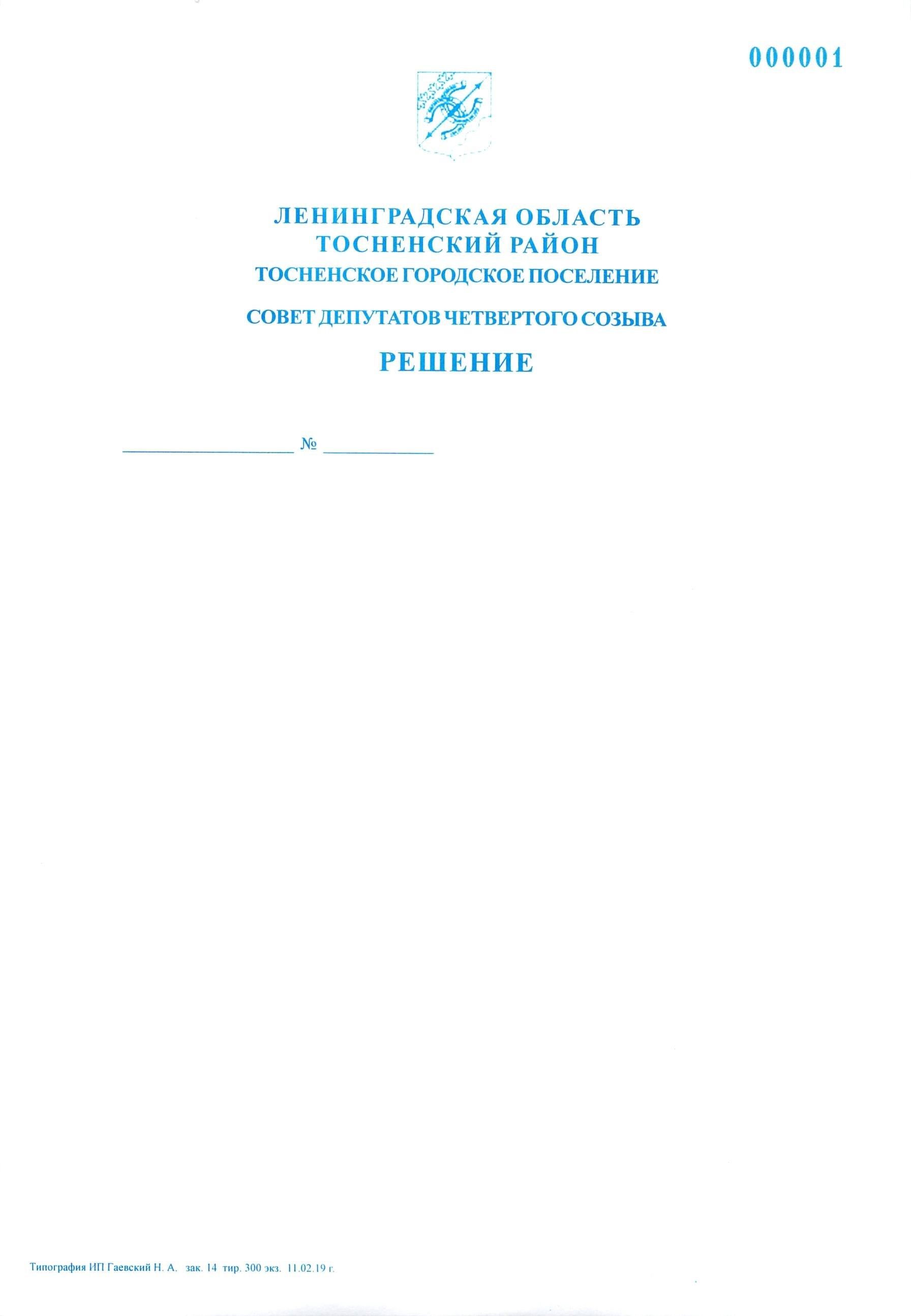 26.02.2021                                     77О ежегодном отчете главы Тосненскогогородского поселения Тосненского муниципального района Ленинградской области	Заслушав и обсудив ежегодный отчет главы Тосненского городского поселения   Тосненского муниципального района Ленинградской области о результатах своей деятельности и работе подведомственных ему органов местного самоуправления, в том числе о решении вопросов, поставленных советом депутатов Тосненского городского поселения Тосненского муниципального района Ленинградской области за 2020 год, совет депутатов Тосненского городского поселения Тосненского муниципального района Ленинградской областиРЕШИЛ:1. Ежегодный отчет главы Тосненского городского поселения Тосненского муниципального района Ленинградской области о результатах своей деятельности и работе подведомственных ему органов местного самоуправления, в том числе о решении вопросов, поставленных советом депутатов Тосненского городского поселения Тосненского муниципального района Ленинградской области за 2020 год, принять к сведению (приложение).2. Признать деятельность главы Тосненского городского поселения Тосненского муниципального района Ленинградской области о результатах своей деятельности и работе подведомственных ему органов местного самоуправления, в том числе о решении вопросов, поставленных советом депутатов Тосненского городского поселения Тосненского муниципального района Ленинградской области, за 2020 год удовлетворительной.3. Аппарату совета депутатов Тосненского городского поселения Тосненского муниципального района Ленинградской области обеспечить официальное опубликование (обнародование) настоящего решения.Глава Тосненского городского поселения					                А.Л. КанцеревНиколаева Наталья Николаевна, 8(81361)3322916 гаПриложениек решению совета депутатовТосненского городского поселения Тосненского муниципального района Ленинградской области26.02.2021                         77от _______________№______Уважаемые депутаты!Сегодня, в соответствии со статьей 36 Федерального закона от 06.10.2003 № 131-ФЗ           «Об общих принципах организации местного самоуправления в Российской Федерации» и Уставом Тосненского городского поселения Тосненского муниципального района Ленинградской области, принятым решением совета депутатов Тосненского городского поселения Тосненского района Ленинградской области от 16.12.2015 № 57, я подведу итоги своей и нашей совместной работы за 2020 год. Такая форма отчетности дает возможность провести анализ проделанной работы, критически посмотреть на нерешенные вопросы, определить приоритетные направления нашей деятельности, в том числе в русле общегосударственных задач, национальных проектов, Указов Президента Российской Федерации.	В 2020 году не только наша страна, но и весь мир столкнулся с пандемией коронавирусной инфекции. В это непростое время в особом режиме работали все учреждения здравоохранения, предприятия, обеспечивающие жизнедеятельность населения, муниципальные органы управления. Нас сплотила эта общая беда, мы объединились, и несмотря ни на что, активно участвовали в жизни нашего поселения, Ленинградской области, всей страны. 01 июля 2020 года состоялось общероссийское голосование по поправкам к Конституции Российской Федерации, результаты которого во многом определяют будущее России. Явка по Тосненскому городскому поселению составила более 80%.13 сентября прошли выборы Губернатора Ленинградской области, явка по Тосненскому городскому поселению составила 64,9%. Более 70%  жителей Ленинградской области свое доверие выразили Александру Юрьевичу Дрозденко.2020 год в Ленинградской области был объявлен Годом победителей. Мы отмечали 75-летие Великой Победы, отдавали дань памяти погибшим фронтовикам. Несмотря на пандемию, к празднованию Дня Победы подошли основательно: прошло множество патриотические мероприятий, самые массовые из них были перенесены в интернет-пространство, в онлайн-режиме прошел «Бессмертный полк», в котором тосненцы приняли активное участие. В обычном режиме к мемориалам и обелискам жители и руководство района возложили цветы. Ветеранов поздравили персонально, депутаты Тосненского городского поселения и волонтеры каждому из ветеранов вручили юбилейную медаль и подарок.Нормотворческая деятельность совета депутатов Тосненского городского поселения в течение 2020 года была нацелена и на развитие поселения в социально-экономической сфере, координацию деятельности по повышению комфортности проживания жителей Тосненского городского поселения. За 2020 год проведено 11 заседаний совета депутатов Тосненского городского поселения Тосненского муниципального района Ленинградской области, в том числе 4 внеочередных заседания. Состоялось 22 заседания постоянных депутатских комиссий. Рассмотрено и принято 43 решения совета депутатов Тосненского городского поселения Тосненского муниципального района Ленинградской области, из них 2 по внесению изменения в Устав с целью приведения его в соответствие с действующим законодательством и 24 решения, в соответствии со ст. 14 Федерального закона № 131-ФЗ «Об общих принципах организации местного самоуправления в Российской Федерации», относятся к другим вопросам местного значения. Отмены решений совета депутатов Тосненского городского поселения Тосненского муниципального района Ленинградской области по решению суда в прошедшем году не было.26 нормативных правовых актов внесено на рассмотрение совета депутатов Тосненского городского поселения Тосненского района Ленинградской области по инициативе главы поселения, 15 нормативных правовых актов – по инициативе главы администрации муниципального образования Тосненский район Ленинградской области, 1- по инициативе представительного органа Тосненского городского поселения, 1- по инициативе иных субъектов.Наиболее значимыми нормативными правовыми актами, принятыми советом депутатов Тосненского городского поселения в 2020 году, стали следующие решения:1. О контрольно-счетном органе Тосненского городского поселения Тосненского муниципального района Ленинградской области.2. Об утверждении Порядка рассмотрения факта непредставления по объективным причинам лицом, замещающим муниципальную должность в совете депутатов Тосненского городского поселения Тосненского муниципального района Ленинградской области, сведений о доходах, расходах, об имуществе и обязательствах имущественного характера своих супруги (супруга) и несовершеннолетних детей.3.Об утверждении Порядка принятия решения о применении к депутату, члену выборного органа местного самоуправления, выборному должностному лицу местного самоуправления мер ответственности, установленных ч. 7.3-1 ст. 40 Федерального закона от 06.10.2003 № 131-ФЗ «Об общих принципах организации местного самоуправления в Российской Федерации».4. Об утверждении Правил благоустройства территории Тосненского городского поселения Тосненского муниципального района Ленинградской области.5. О внесении изменений в Устав Тосненского городского поселения Тосненского муниципального района Ленинградской области.6. Об утверждении Порядка назначения и проведения собрания граждан в Тосненском городском поселении Тосненского муниципального района Ленинградской области, проводимого по инициативе совета депутатов поселения, главы поселения.7. О бюджете Тосненского городского поселения Тосненского муниципального района Ленинградской области на 2021 год и на плановый период 2022 и 2023 годов.8. Об утверждении Порядка предоставления главным распорядителем бюджета Тосненского городского поселения Тосненского муниципального района Ленинградской области в комитет финансов администрации муниципального образования Тосненский район Ленинградской области информации о совершаемых действиях, направленных на реализацию муниципальным образованием права регресса, либо отсутствии оснований для предъявления иска о взыскании денежных средств в порядке регресса.9. О внесении изменений в решение совета депутатов Тосненского городского поселения Тосненского района Ленинградской области от 02.08.2018 № 150 «Об установлении величины порогового значения размера дохода, приходящегося на каждого члена семьи, и величины порогового значения стоимости имущества, находящегося в собственности граждан и членов их семьи и подлежащего налогообложению, в целях признания граждан малоимущими для постановки на учет нуждающихся в жилых помещениях и предоставления им жилых помещений муниципального жилищного фонда Тосненского городского поселения Тосненского района Ленинградской области по договору социального найма».10. О внесении изменений в решение совета депутатов Тосненского городского поселения Тосненского района Ленинградской области от 20.11.2015 № 54 «Об установлении и введении на территории Тосненского городского поселения Тосненского района Ленинградской области налога на имущество физических лиц».11. Об утверждении Регламента работы совета депутатов Тосненского городского поселения Тосненского муниципального района Ленинградской области.Также на заседаниях совета депутатов в течение 2020 года постоянно заслушивались актуальные информационные вопросы:1. О внесении изменений в Генеральный план Тосненского городского поселения Тосненского муниципального района Ленинградской области.2. О планах по освоению средств бюджета Тосненского городского поселения Тосненского муниципального района Ленинградской области в 2020 году, направленных на строительство, реконструкцию объектов капитального строительства.3. О подготовке празднования 94-ой годовщины образования Ленинградской области в 2021 году в г. Тосно.4. О подготовке празднования 75-й годовщины Победы в Великой Отечественной войне в Тосненском городском поселении Тосненского муниципального района Ленинградской области.5. О Всероссийской переписи населения 2020.6. Об исполнении бюджета Тосненского городского поселения Тосненского района Ленинградской области за 1 полугодие 2020 года.7. О стратегическом планировании в муниципальном образовании Тосненское городское поселение Тосненского муниципального района Ленинградской области.8. Об исполнении бюджета Тосненского городского поселения Тосненского района Ленинградской области по состоянию на 10.11.2020. 9. О комплексном благоустройстве Тосненского городского парка.10. О ходе выполнения Плана (Программы) противодействия коррупции в Тосненском городском поселении Тосненского муниципального района Ленинградской области на 2020 год. 11.О результатах оказания финансовой поддержки начинающим предпринимателям за 2014- 2020 годы.Одной из важнейших составляющих деятельности депутатов является их работа в постоянных комиссиях совета депутатов: по бюджету, экономической политике; по жилищно-коммунальному и дорожному хозяйству, строительству, транспорту и связи; по культуре, делам молодежи, физической культуре и спорту; по местному самоуправлению и социальным вопросам. Данная форма работы совета депутатов обеспечивает глубокую проработку вопросов и детальное обсуждение проблем, позволяет принимать по ним взвешенные решения, осуществлять контроль за исполнением полномочий по решению вопросов местного значения. Большая работа проводится постоянными комиссиями по рассмотрению и согласованию изменений в действующие муниципальные программы Тосненского городского поселения. Депутатами Тосненского городского поселения постоянно в течение 2020 года совместно с юристом, обеспечивающим правовое сопровождение совета депутатов, активно проводится работа по приведению Устава Тосненского городского поселения Тосненского муниципального района Ленинградской области в соответствие с действующим законодательством, что является исключительной компетенцией представительного органа. В 2020 году дважды, в апреле и декабре, состоялись публичные слушания по внесению изменений в Устав Тосненского городского поселения Тосненского муниципального района Ленинградской области.  14 июля 2020 года редакция Устава Тосненского городского поселения Тосненского муниципального района Ленинградской области с учетом изменений, внесенных решением совета депутатов Тосненского городского поселения Тосненского района Ленинградской области от 03 июля 2020 года № 52 «О внесении изменений в Устав Тосненского городского поселения Тосненского муниципального района Ленинградской области», была зарегистрирована в Министерстве юстиции Российской Федерации по Ленинградской области. 08 февраля 2021 года редакция Устава Тосненского городского поселения Тосненского муниципального  района Ленинградской области с учетом изменений, внесенных решением совета депутатов Тосненского городского поселения Тосненского района Ленинградской области от 24 декабря 2020 года № 69 «О внесении изменений в Устав Тосненского городского поселения Тосненского муниципального района Ленинградской области»,  была зарегистрирована в Министерстве юстиции Российской Федерации по Ленинградской области.В соответствии с областным законодательством Ленинградской области советом депутатов Тосненского городского поселения Тосненского муниципального района Ленинградской области было направлено 16 муниципальных  нормативных правовых актов, подлежащих включению в регистр муниципальных нормативных правовых актов Ленинградской области, в ГКУ ЛО «Государственный экспертный институт  регионального законодательства». Депутаты Тосненского городского поселения Тосненского района Ленинградской области являются активными слушателями занятий «Муниципальная школа» при Законодательном  собрании Ленинградской области.  В 2020 году  из 20 депутатов Тосненского городского поселения в занятиях «Муниципальной школы» участвовали 13 депутатов.Также совет депутатов Тосненского городского поселения Тосненского муниципального района Ленинградской области ежегодно является участником конкурса, проводимого Законодательным собранием Ленинградской области, «На лучшую организацию работы представительных органов местного самоуправления Ленинградской области». В 2019 году Тосненское городское поселение заняло 2 место в номинации «Представительный орган городского поселения с численностью населения свыше 20 тысяч человек». За 2020 год документация для участия в конкурсе направлена в Законодательное собрание Ленинградской области. В течение года советом депутатов применялись меры по повышению эффективности противодействия коррупции в Тосненском городском поселении Тосненского муниципального района Ленинградской области, а именно:1. В соответствии с Федеральным законом от 25.12.2008 № 273-ФЗ «О противодействии коррупции», областным законом Ленинградской области от 17.06.2011 № 44-оз     «О противодействии коррупции в Ленинградской области», решением совета депутатов Тосненского городского поселения Тосненского района Ленинградской области               от 18.11.2011 № 116 «О противодействии коррупции в Тосненском городском поселении Тосненского района Ленинградской области» и в целях организации противодействия коррупции в Тосненском городском поселении советом депутатов Тосненского городского поселения Тосненского муниципального района Ленинградской области принято решение  от 19.12.2019 № 28 «О Плане (Программе) противодействия коррупции в Тосненском  городском поселении Тосненского муниципального района Ленинградской области на 2020 год».2. Были организованы и проведены публичные слушания для обсуждения с участием населения муниципальных правовых актов совета депутатов Тосненского городского поселения Тосненского муниципального района Ленинградской области:- 16 июня 2020 года по отчету об исполнении бюджета Тосненского городского поселения Тосненского муниципального района Ленинградской области за 2019 год;- 02 июля 2020 года по проекту решения совета депутатов Тосненского городского поселения Тосненского муниципального района Ленинградской области «О внесении изменений в Устав Тосненского городского поселения Тосненского муниципального района Ленинградской области»;- 15 декабря 2020 года по проекту бюджета Тосненского городского поселения Тосненского муниципального района Ленинградской области на 2021 год и на плановый период 2022 и 2023 годов;- 22 декабря 2020 года по проекту решения совета депутатов Тосненского городского поселения Тосненского муниципального района Ленинградской области «О внесении изменений в Устав Тосненского городского поселения Тосненского муниципального района Ленинградской области».3. Муниципальные правовые акты совета депутатов Тосненского городского поселения Тосненского муниципального района Ленинградской области, результаты публичных слушаний опубликовывались (обнародовались) в газете «Тосненский вестник», официальном сайте администрации муниципального образования Тосненского района Ленинградкой области, также заседания совета депутатов освещались Тосненским телевидением.4. В соответствии с ч. 4 ст. 3 Федерального закона от 17.07.2009 № 172-ФЗ «Об антикоррупционной экспертизе нормативных правовых актов и проектов нормативных правовых актов» и п.2 Правил проведения антикоррупционной экспертизы нормативных правовых актов и проектов нормативных правовых актов, утвержденных постановлением     Правительства Российской Федерации от 26.02.2010 № 96, решением совета депутатов   Тосненского городского поселения Тосненского района Ленинградской области               от 18.11.2011 № 116 «О противодействии коррупции в Тосненском городском поселении Тосненского района Ленинградской области» юристом, обеспечивающим правовое сопровождение деятельности совета депутатов, в течение года проводилась антикоррупционная экспертиза  правовых актов и проектов муниципальных нормативных правовых актов совета депутатов Тосненского городского поселения Тосненского муниципального района Ленинградской области. 5. Аппаратом совета депутатов обеспечивалось предоставление проектов муниципальных нормативных правовых актов в Тосненскую городскую прокуратуру не позднее дня, следующего за днем поступления проекта муниципального нормативного правового акта в аппарат совета депутатов Тосненского городского поселения, в электронном виде посредством отправки по электронной почте (в случае отсутствия технической возможности – на бумажном носителе).В целях дополнительного информирования населения в социальной сети «Instagram» открыто сообщество «Совет депутатов Тосно», а также аккаунт главы Тосненского городского поселения, где размещается информация о деятельности главы Тосненского городского поселения и совета депутатов. Уважаемые депутаты, прошу вас делиться информацией о вашей работе с избирателями, которую мы будем размещать в социальных сетях и, при возможности, в СМИ.В 2020 году был создан контрольно-счетный орган Тосненского городского поселения  Тосненского муниципального района Ленинградской области, в полномочия которого входит осуществление внешнего муниципального финансового контроля, организация и осуществление контроля за законностью, результативностью (эффективностью и экономностью) использования средств бюджета Тосненского городского поселения, средств, получаемых бюджетом Тосненского городского поселения из иных источников, предусмотренных законодательством Российской Федерации, а также проведение финансово-экономической экспертизы проектов муниципальных правовых актов в части, касающейся расходных обязательств Тосненского городского поселения Тосненского муниципального района Ленинградской области, а также муниципальных программ. В 2020 году контрольно-счетным органом Тосненского городского поселения было проведено 38 финансово-экономических экспертиз, по которым даны соответствующие заключения.В отчетном году депутаты Тосненского городского поселения Тосненского муниципального района Ленинградской области продолжили работу в составе комиссий, сформированных при администрации муниципального образования Тосненский район Ленинградской области, затрагивающих различные сферы жизнедеятельности поселения, а именно:1. Комиссия для рассмотрения финансово-экономической информации и подготовки предложений об установлении тарифов на услуги и выполнение работ муниципальными предприятиями, учреждениями муниципального образования Тосненский район Ленинградской области и Тосненского городского поселения.2. Конкурсная комиссия по отбору управляющей организации для управления    многоквартирным домом на территории Тосненского городского поселения.3. Комиссия по обследованию условий жизни вдов участников ликвидации последствий радиационных или техногенных катастроф.4. Комиссия по подготовке проекта правил землепользования и застройки при администрации муниципального образования Тосненский район Ленинградской области.5. Комиссия по распоряжению муниципальным имуществом Тосненского городского поселения Тосненского района Ленинградской области.6. Общественная комиссия по развитию городской среды в целях реализации муниципальной программы «Формирование современной городской среды на территории Тосненского городского поселения Тосненского района Ленинградской области в 2018-2024 годах».
         7. Наблюдательный совет по реализации форм профилактического воздействия в отношении лиц, нуждающихся в социальной адаптации, ресоциализации, социальной реабилитации, а также пострадавших от правонарушений или подверженных риску стать таковыми в муниципальном образовании Тосненский район Ленинградской области.8. Оперативный штаб народных дружин в Тосненском муниципальном районе.Неотъемлемой частью  работы депутатов является взаимодействие с администрацией муниципального образования Тосненский район Ленинградской области, предприятиями, учреждениями, организациями, общественными объединениями, активными жителями Тосненского городского поселения. Встречи, приемы избирателей, работа с обращениями граждан, совместное участие в общественно-массовых мероприятиях позволяют депутатам плодотворно использовать информацию, поступившую от населения, для решения повседневных проблем на территории своих избирательных округов. Учитывая сложившуюся в 2020 году ситуацию с распространением короновирусной инфекции прием граждан большую часть 2020 года проводился в дистанционном режиме. По итогам общения с населением проблемные вопросы рассматривались главой Тосненского городского поселения и главой администрации муниципального образования Тосненский район Ленинградской области, направлялись депутатские запросы в органы власти, организации, учреждения, в результате рассмотрения которых получены соответствующие ответы и даны разъяснения населению. Работа с письменными и устными обращениями граждан в адрес главы Тосненского городского поселения организована и проводится в соответствии с Федеральным законом РФ от 02.05.2006 № 59-ФЗ «О порядке рассмотрения обращений граждан Российской Федерации». В отчетном году поступило 48 обращений граждан, все обращения рассмотрены, заявителям даны ответы.Неравнодушные граждане, старосты, руководители общественных советов являются неоценимыми помощниками совета депутатов и администрации муниципального образования Тосненский район Ленинградской области. Вопросы, по которым обращается население, находят свое решение в ряде  выполненных администрацией муниципального образования Тосненский район Ленинградской области мероприятий, а именно:1. Выполнены работы по врезке (присоединению газопровода) и первичный пуск газа по объекту «Газораспределительная сеть к индивидуальным жилым домам по ул. Урицкого, ул. Шапкинская, Заводская набережная, ул. Октябрьская».2. Выполнено 70% строительства по объекту «Газораспределительная сеть к индивидуальным жилым домам пос. Строение».3. Выполнено строительство по объекту «Газораспределительная сеть к индивидуальным жилым домам в границах улиц: пр. Ленина, ул. Ани Алексеевой, ул. Гоголя, ул. П. Осипенко, Гражданская набережная», также осуществлен авторский надзор и строительный контроль за строительством, выполнена контрольно-исполнительная съемка линейного объекта.4. Выполнены работы по врезке (присоединению газопровода) и первичный пуск газа по объекту «Наружный газопровод к многоквартирному дому 10 по ул. Тотмина г. Тосно».5. Продолжена реконструкция канализационных очистных сооружений г. Тосно, ул. Урицкого, д. 57. 6. Выполнены работы по ремонту сетей уличного освещения перекрестка Красных командиров и Большой речной улицы, Школьного проезда, ул. Вокзальная, шоссе Барыбина, д. 56Б, ул. Рабочая, у д. 2; обустройство уличного освещения в п. Строение, дорога на Сютти.7. Выполнены работы по содержанию технических средств регулирования дорожного движения (3-х светофорных объектов по г. Тосно, включая микр. Тосно-2), по замене и установке недостающих дорожных знаков, искусственных дорожных неровностей на автодорогах (улицах) г. Тосно Тосненского городского поселения Тосненского района Ленинградской области.8. Ремонт автомобильной дороги по ул. Станиславского (вдоль дома № 16) г. Тосно.9. Ремонт автодороги по ул. Блинникова г. Тосно.10. Ремонт ул. Чехова (вдоль домов № 4, № 10) г. Тосно.11. Ремонт автодороги ул. М. Горького в г. Тосно, участок автодороги ул. Радищева от пересечения с ул. Советской до Типографского проезда в г. Тосно, участок автодороги ул. Боярова от ул. Советская до Пожарного проезда в г. Тосно).12. Ремонт дворовой территории многоквартирных домов Тосненского городского поселения Тосненского района Ленинградской области по адресу: г. Тосно, Московское ш., д. 23, 25, 27, по ул. Станиславского, д. 2.13. Выполнен ремонт подъезда к дому 25 в д. Тарасово, ремонт внутридворовой территории у д. 4, 12 в д. Тарасово, очистка водопропускных канав в д. Красный Латыш. 14. Выполнен ремонт внутридворового проезда по адресу: г. Тосно, ул. Тотмина, д. 5.15. Выполнен ремонт проезжей части и тротуаров по адресу: г. Тосно, ул. М. Горького, д. 1.16. Выполнены работы по благоустройству и обустройству детских площадок (обустройство новой детский площадки в частном секторе г. Тосно, ул. Октябрьская, д. 74а, в дворовой территории многоквартирного дома № 19 по Московскому ш. Тосно-2, а также проведена реконструкция детской площадки дворовой территории у многоквартирного дома № 42 по ул. Песочной в Тосно-2, выполнен ремонт детской площадки во дворовой территории у многоквартирного дома 4 по ул. Тотмина в г. Тосно).17. Обустроено 7 контейнерных площадок по следующим адресам: г. Тосно, ул. Светлая, за домом 16, ул. Б. Речная напротив дома 2; ул. Октябрьская у дома 119; ул. Болотная у дома 29; угол ул. 2-я Ижорская/ул. Гоголя; г. Тосно, ул. 2-я Набережная у дома 18; с/х Ушаки ул. Круговая напротив дома 7.18. Благоустроены две общественные территории города Тосно – Центральная площадь города Тосно, Спортивный парк города Тосно. Благоустройство центральной площади – долгожданный подарок жителям Тосно, любящим и ценящим свой район, бережно относящимся и заботящимся о городе. 19. Выполнено комплексное благоустройство дворовой территории у многоквартирных жилых домов № 57, 59, 55 по пр. Ленина, № 10 по ул. Советская, № 8 по ул. М. Горького в г. Тосно Ленинградской области.Одним из самых важных направлений в деятельности совета депутатов является работа по созданию нормативной базы, направленной на формирование, утверждение, исполнение бюджета Тосненского городского поселения до контроля над его исполнением. Как и в прошлые годы, бюджет на 2020 год был сформирован программно-целевым методом, структура расходов бюджета сохраняет его социальную направленность.Доходная часть бюджета Тосненского городского поселения за 2020 год исполнена в сумме 803940,7 тыс. рублей, из них налоговые доходы 203148,9 тыс. рублей, что составило 97,8 % годового плана и неналоговые доходы 59790,0 тыс. рублей, что составило 93,4 % годового плана. Расходная часть бюджета Тосненского городского поселения за 2020 год исполнена в сумме 832733,8 тыс. рублей.На реализацию 11 муниципальных программ было запланировано 818045,1 тыс. рублей, доля которых в общих  расходах бюджета составила 94,7%.При этом фактические расходы на реализацию мероприятий муниципальных программ составили 790904,3 тыс. рублей, или 96,7% годового плана. По сравнению с 2019 годом данные расходы увеличились на 82,6%.Отмечу, что бюджет Тосненского городского поселения на 2021 год и плановый период 2022 и 2023 годов утвержден советом депутатов в следующих основных характеристиках:- общий объем доходов местного бюджета в сумме 494874,200 тыс. рублей;- общий объем расходов местного бюджета в сумме 516847,132 тыс. рублей;- прогнозируемый дефицит бюджета – 21972,932 тыс. рублей.Тосненское городское поселение стремительно развивается, в 2020 году был сделан хороший задел на последующие годы – проведены работы по разработке новых объектов благоустройства: - разработана концепция благоустройства Тосненского городского парка г. Тосно по адресу: Ленинградская область, Тосненский район, г. Тосно, территория парка между улицей Ани Алексеевой и Смоляным ручьем;- разработана рабочая документация благоустройства пр. Ленина четная и нечетная сторона г. Тосно;- разработана архитектурная концепция дворовой территории у МКД № 73,75 по пр. Ленина и № 14, 16 по ул. М. Горького в г. Тосно;- выполнены работы по разработке проекта обустройства смотровой площадки и подходов к ней, расположенной по адресу: Ленинградская область, Тосненский район, г. Тосно, территория парка между улицей Ани Алексеевой и Смоляным ручьем.Конечно в поселении существует еще много нерешенных задач, но, уверен, что при активной совместной работе мы решим многие из них. Первоочередными задачами являются: Организация безопасного движения и пешеходной зоны в с. Ушаки, д. Тарасово.Строительство межпоселкового газопровода «д. Строение – д. Усадище –              д. Сидорово – д. Тарасово – д. Мельница – д. Андрианово».Обустройство централизованной ливневой канализации в г. Тосно.Строительство культурно-спортивного комплекса в д. Новолисино.Строительство крытого ледового катка в г. Тосно.Строительство водопровода «Тосно – Тарасово» с точкой отвода по с. Ушаки.Содержание Привокзальной площади г. Тосно, строительство автовокзала.Строительство общеобразовательной школы, детского сада.Решение вопросов, связанных с изменением границ территории объекта культурного наследия регионального значения «Парк «Усадьбы Строгановых (Марьино)».Капитальный ремонт ДЮСШ № 1 с благоустройством территории.Работы по предотвращению затопления в паводковый период.«Газ в дом» п. Строение. Завершение работ по подключению.Организация пешеходных дорожек вдоль дороги на Выру.Обеспечение питьевой водой частного сектора г. Тосно.В связи с пандемией коронавируса празднование дня Ленинградской области в городе Тосно было перенесено на 2022 год. Это дополнительное время позволит нам тщательнее подготовить наш любимый город к проведению торжеств, и еще более качественно выполнить работы по ремонту и благоустройству. Все наши усилия должны быть направлены на достойное проведение этого праздника. Деятельность совета депутатов Тосненского городского поселения осуществляется в конструктивном сотрудничестве с администрацией  муниципального образования Тосненский район Ленинградской области, исполняющей на сегодняшний день полномочия  администрации Тосненского городского поселения, организациями и предприятиями нашего поселения, депутатами Законодательного собрания Ленинградской области, Правительством Ленинградской области. На сегодняшний день отсутствуют противоречия с исполнительной властью, есть взаимопонимание и продуктивное взаимодействие. У нас нет времени на разногласия, есть время только на достижение конкретной цели: развитие нашего поселения и всего Тосненского района, улучшение качества жизни тосненцев.В этом году 19 сентября нам предстоит избрать Госдуму VIII созыва и депутатов Законодательного собрания Ленинградской области. Участвуя в выборах, мы влияем на нашу дальнейшую жизнь. От решения каждого из нас зависит то, в какой стране мы будем жить, в каких условиях будем учиться и работать. Для честных выборов необходим голос каждого гражданина, нужно просто верить, что каждый из нас является частичкой великой страны, и только от нас зависит благосостояние и процветание Отечества. Считаю необходимым прийти на избирательные участки и проголосовать. В заключении я хотел бы поблагодарить всех депутатов за плодотворную работу, главу администрации, его заместителей и руководителей структурных подразделений за конструктивное сотрудничество. Уверен, что наша дальнейшая совместная работа будет строиться на принципах взаимного уважения и взаимопонимания в целях повышения уровня жизни наших граждан.Благодарю за внимание.Наименование КЦСРАссигнования2020 год(тыс. руб.)Финансирование(тыс. руб.)%исполненияМуниципальная программа «Развитие физической культуры, спорта и молодежной политики на территории  Тосненского городского поселения Тосненского района Ленинградской области»69523,355535,779,9Муниципальная программа «Развитие и поддержка малого и среднего предпринимательства на территории Тосненского городского поселения Тосненского района Ленинградской области»72,672,6100Муниципальная программа «Развитие     культуры в Тосненском городском поселении Тосненского района Ленинградской   области»62883,257978,592,2Муниципальная программа «Безопасность Тосненского городского поселения Тосненского района Ленинградской области»4096,03369,382,3Муниципальная программа «Энергосбережение и повышение энергоэффективности Тосненского городского поселения Тосненского района Ленинградской области»8300,08131,998Муниципальная программа «Развитие коммунальной инфраструктуры, дорожного     хозяйства и благоустройства территорий  Тосненского городского поселения Тосненского района Ленинградской области»475680,7468980,198,6Муниципальная программа «Обеспечение доступным жильем граждан Тосненского  городского поселения Тосненского муниципального района Ленинградской области»3725,63551,395,3Муниципальная программа «Формирование современной городской среды на территории Тосненского городского поселения Тосненского района Ленинградской области на 2018-2024 годы»186760,0186760,0100Муниципальная программа «Борьба с борщевиком Сосновского на территории Тосненского городского поселения Тосненского района Ленинградской области»734,2255,534,8Муниципальная программа «Реализация инициативных предложений жителей территории г.Тосно в рамках областного закона от 15 января 2018 года №3-оз «О содействии участию населения в осуществлении местного самоуправления в иных формах на территориях административных центров муниципальных образований Ленинградской области». «Развитие части территории Тосненского городского поселения Тосненского района Ленинградской области на 2015-2019 годы» . «Развитие части территории Тосненского городского поселения Тосненского района Ленинградской области на 2015-2019 годы»3565,13565,1100Муниципальная программа «О содействии участию населения в осуществлении местного самоуправления в иных формах на частяхтерриторий Тосненского городского поселения Тосненского района Ленинградской области на 2019-2023 годы»2704,42704,4100